Anna Gillespie Glass CoursesNext Steps – Making a Painted PanelOne half day session, and one whole day session. 1:1 or 1:2 tuition.This is a follow-on course for those who have done an introduction to making stained glass. We will make a small panel, with no more than 6 pieces and no larger than 18 x 18 cm, and learn how to create an image in traditional glass paint, tracing lines and using a matt. Please note traditional glass paint is black or dark brown – colour is introduced by using coloured glass. Please come with some design ideas and a sketch book. Contact me if you would prefer me to suggest a theme or provide a design to work to.Session 1 (whole day)Making thumbnail designs for a simple panel Selecting and adapting for practicality, drawing a cut lineSelecting and cutting the glass; using an easelPreparing glass paint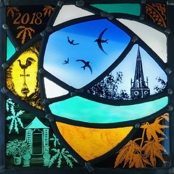 Applying paint with brushes, sponges, stencilsDrawing into a matt of paintFiring providedSession 2 (half day)Assessing the results of the firingPreparing the glazing boardLeading up Soldering and adding hanging hooks Cementing Cost£180 for one student; £135 for two booking together. Glass cost in the region of £30, depending on your choices.Please ask me about supporting you to achieve other projects you have in mind.